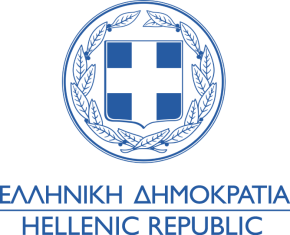 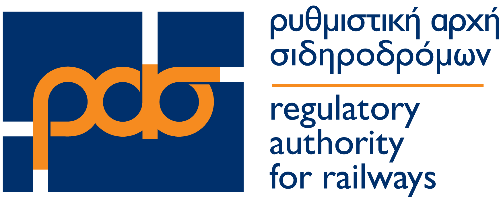 ΑΠΟΦΑΣΗ ΤΗΣ ΟΛΟΜΕΛΕΙΑΣ ΤΗΣ ΡΑΣ της 98ης συνεδρίασης της 06.02.2020ΘΕΜΑ: Καθορισμός Στρατηγικών και Επιχειρησιακών Στόχων ανά Διεύθυνση και Τμήμα ΡΑΣ για το 2020.H Ολομέλεια της ΡΑΣ λαμβάνοντας υπόψη:Τις διατάξεις , όπως ισχύουν: α)	του ν. 3891/2010 (Α’ 188)  «Αναδιάρθρωση, εξυγίανση και ανάπτυξη του ομίλου ΟΣΕ και της ΤΡΑΙΝΟΣΕ και άλλες διατάξεις για το σιδηροδρομικό τομέα».β)	του ν. 3230/2004 (Α’ 44), « Καθιέρωση συστήματος διοίκησης με στόχους, μέτρηση της αποδοτικότητας και άλλες διατάξεις».γ)	του άρθρου 90 του π.δ. 63/2005 » (Α΄ 98) «Κωδικοποίηση της Νομοθεσίας για την Κυβέρνηση και τα Κυβερνητικά Όργανα.δ)	του ν. 3861/2010 (Α’ 112)  «ενίσχυση της διαφάνειας με την υποχρεωτική ανάρτηση νόμων και πράξεων των κυβερνητικών, διοικητικών και αυτοδιοικητικών οργάνων στο διαδίκτυο Πρόγραμμα Διαύγεια και άλλες διατάξεις»ε)	του ν. 4369/2016 (Α’ 33) «Εθνικό Μητρώο Επιτελικών Στελεχών Δημόσιας Διοίκησης, βαθμολογική διάρθρωση θέσεων, συστήματα αξιολόγησης, προαγωγών και επιλογής προϊσταμένων (διαφάνεια − αξιοκρατία και αποτελεσματικότητα της Δημόσιας Διοίκησης) και άλλες διατάξεις», όπως τροποποιήθηκε με τον ν.4622/2019.στ)	του π.δ. 81/2019 (ΦΕΚ Α΄119/2019) και ειδικότερα του άρθρου 3 «Συγχώνευση των Υπουργείων Διοικητικής Ανασυγκρότησης και Εσωτερικών σε νέο Υπουργείο Εσωτερικών και μεταφορά αρμοδιοτήτων στο νέο Υπουργείο»Τις υπ. αριθ. ΔΙΠΑ/Φ.4/οικ.26397/27-12-2005, ΔΙΠΑ/Φ.4/οικ.7323/5-4-2006, ΔΙΠΑ/Φ.10/οικ.30528/12-11-2007 και ΔΙΠΑ/Φ.10/οικ. 2813/23-1-2008, 12972/10-5-2016, ΔΟΜ/Φ.21/οικ.27741/28.8.2017 και ΔΙΣΣΚ/ΤΠΠ/Φ.1/3/οικ.722/4.1.2018 Εγκυκλίους του Υπουργείου Εσωτερικών Τον Κανονισμό Εσωτερικής Λειτουργίας και Διαχείρισης της ΡΑΣ (Δ4δ/οικ.89995/15.11.2018 -Β’ 5781) και ειδικότερα την παρ.1 αυτού, στην οποία ορίζεται ότι «1. Με απόφαση της Ολομέλειας της ΡΑΣ, αναλόγως των εκάστοτε αναγκών της, καθορίζεται ο αριθμός του προσωπικού ανά υπηρεσιακή μονάδα».Την παρ.2 του άρθρου 9 «Στελέχωση-Θέσεις Προσωπικού της ΡΑΣ» του Κανονισμού Εσωτερικής Λειτουργίας και Διαχείρισης της ΡΑΣ, όπως αυτός τροποποιήθηκε με την Δ4δ/18014/12.04.2019 ΚΥΑ (ΦΕΚ. 1432/24-04-2019- Τεύχος Β).Την με αρ.πρωτ.10399/30.05.2019 απόφαση της Ολομέλειας της ΡΑΣ της 72ης συνεδρίασης στις 30.05.2019, σε σχέση με τον Καθορισμό αριθμού θέσεων προσωπικού ανά υπηρεσιακή μονάδα, βάσει των προβλεπόμενων στον Κανονισμό Εσωτερικής Λειτουργίας και Διαχείρισης της Ρυθμιστικής Αρχής Σιδηροδρόμων (ΡΑΣ) (ΦΕΚ 5781/21.12.2018 – τ. Β΄), όπως αυτός τροποποιήθηκε με την Δ4δ/18014/12.04.2019 (ΦΕΚ 1432/24.04.2019, Τεύχος Β΄). Την ανάγκη εφαρμογής Συστήματος Διοίκησης Μέσω Στόχων για την αποδοτικότερη και αποτελεσματικότερη λειτουργία της ΡΑΣ.Το γεγονός ότι με την παρούσα απόφαση δεν προκαλείται δαπάνη σε βάρος του Κρατικού Προϋπολογισμού.Τη με αρ. πρωτ. 12326 / 04.02.2020 εισήγηση της Προέδρου της ΡΑΣ.ΑΠΟΦΑΣΙΖΕΙΤην έγκριση των Στρατηγικών Στόχων, καθώς και των Στόχων ανά Διεύθυνση και Τμήμα της ΡΑΣ του έτους 2020, σύμφωνα με τους συνημμένους πίνακες.                                                                                         Η ΠΡΟΕΔΡΟΣ                                              ΙΩΑΝΝΑ ΤΣΙΑΠΑΡΙΚΟΥ                                                                                                                                                                      Η ΠΡΟΕΔΡΟΣ                                                                                                                                                               ΙΩΑΝΝΑ ΤΣΙΑΠΑΡΙΚΟΥΗμερομηνία :   06/02/2020Αρ.Πρωτ.                        12365ΕΝΤΥΠΟ 1ΕΝΤΥΠΟ 1ΕΝΤΥΠΟ 1ΕΝΤΥΠΟ 1ΕΝΤΥΠΟ 1ΕΝΤΥΠΟ 1ΕΝΤΥΠΟ ΕΠΙΜΕΡΙΣΜΟΥ ΣΤΟΧΟΘΕΣΙΑΣ ΣΤΑ ΕΠΙΠΕΔΑ ΙΕΡΑΡΧΙΑΣΕΝΤΥΠΟ ΕΠΙΜΕΡΙΣΜΟΥ ΣΤΟΧΟΘΕΣΙΑΣ ΣΤΑ ΕΠΙΠΕΔΑ ΙΕΡΑΡΧΙΑΣΕΝΤΥΠΟ ΕΠΙΜΕΡΙΣΜΟΥ ΣΤΟΧΟΘΕΣΙΑΣ ΣΤΑ ΕΠΙΠΕΔΑ ΙΕΡΑΡΧΙΑΣΕΝΤΥΠΟ ΕΠΙΜΕΡΙΣΜΟΥ ΣΤΟΧΟΘΕΣΙΑΣ ΣΤΑ ΕΠΙΠΕΔΑ ΙΕΡΑΡΧΙΑΣΕΝΤΥΠΟ ΕΠΙΜΕΡΙΣΜΟΥ ΣΤΟΧΟΘΕΣΙΑΣ ΣΤΑ ΕΠΙΠΕΔΑ ΙΕΡΑΡΧΙΑΣΕΝΤΥΠΟ ΕΠΙΜΕΡΙΣΜΟΥ ΣΤΟΧΟΘΕΣΙΑΣ ΣΤΑ ΕΠΙΠΕΔΑ ΙΕΡΑΡΧΙΑΣΡΥΘΜΙΣΤΙΚΗ ΑΡΧΗ ΣΙΔΗΡΟΔΡΟΜΩΝΡΥΘΜΙΣΤΙΚΗ ΑΡΧΗ ΣΙΔΗΡΟΔΡΟΜΩΝΡΥΘΜΙΣΤΙΚΗ ΑΡΧΗ ΣΙΔΗΡΟΔΡΟΜΩΝΡΥΘΜΙΣΤΙΚΗ ΑΡΧΗ ΣΙΔΗΡΟΔΡΟΜΩΝΡΥΘΜΙΣΤΙΚΗ ΑΡΧΗ ΣΙΔΗΡΟΔΡΟΜΩΝΡΥΘΜΙΣΤΙΚΗ ΑΡΧΗ ΣΙΔΗΡΟΔΡΟΜΩΝΚωδικός Αριθμός ΣτόχουΣτρατηγικοί ΣτόχοιΣτρατηγικοί ΣτόχοιΦορέας/είς ΥλοποίησηςΦορέας/είς ΥλοποίησηςΧρονοδιάγραμμα Υλοποίησης1Ενίσχυση απελευθέρωσης της ελληνικής σιδηροδρομικής αγοράς  και της ισότιμης πρόσβασης των σιδηροδρομικών επιχειρήσεων σε υποδομή και υπηρεσίες.Ενίσχυση απελευθέρωσης της ελληνικής σιδηροδρομικής αγοράς  και της ισότιμης πρόσβασης των σιδηροδρομικών επιχειρήσεων σε υποδομή και υπηρεσίες.Γεν. Δ/νση ΡΑΣ-Μονάδα Ρύθμισης και Ελέγχου Σιδηροδρομικής ΑγοράςΓεν. Δ/νση ΡΑΣ-Μονάδα Ρύθμισης και Ελέγχου Σιδηροδρομικής Αγοράς31/12/20202Ενίσχυση της προστασίας των δικαιωμάτων των επιβατών σιδηροδρομικών γραμμών ΕΚ 1371/2007Ενίσχυση της προστασίας των δικαιωμάτων των επιβατών σιδηροδρομικών γραμμών ΕΚ 1371/2007Γεν. Δ/νση ΡΑΣ-Μονάδα Ρύθμισης και Ελέγχου Σιδηροδρομικής ΑγοράςΓεν. Δ/νση ΡΑΣ-Μονάδα Ρύθμισης και Ελέγχου Σιδηροδρομικής Αγοράς31/12/20203Αποτελεσματική εφαρμογή του «τεχνικού πυλώνα» του 4ου Σιδηροδρομικού Πακέτου, ο οποίος ενσωματώθηκε στην ελληνική νομοθεσία με το ν.4632/2019 (Α’ 159).Αποτελεσματική εφαρμογή του «τεχνικού πυλώνα» του 4ου Σιδηροδρομικού Πακέτου, ο οποίος ενσωματώθηκε στην ελληνική νομοθεσία με το ν.4632/2019 (Α’ 159).Γεν. Δ/νση ΡΑΣ-Μονάδα Ασφάλειας και Διαλειτουργικότητας σιδηροδρόμωνΓεν. Δ/νση ΡΑΣ-Μονάδα Ασφάλειας και Διαλειτουργικότητας σιδηροδρόμων30/6/20204Βελτιστοποίηση διαδικασιών που αφορούν σε θέματα μηχανοδηγώνΒελτιστοποίηση διαδικασιών που αφορούν σε θέματα μηχανοδηγώνΓεν. Δ/νση ΡΑΣ-Μονάδα Ασφάλειας και Διαλειτουργικότητας σιδηροδρόμωνΓεν. Δ/νση ΡΑΣ-Μονάδα Ασφάλειας και Διαλειτουργικότητας σιδηροδρόμων31/10/20205Βελτιστοποίηση της υλοποίησης των εποπτικών δραστηριοτήτων της ΡΑΣΒελτιστοποίηση της υλοποίησης των εποπτικών δραστηριοτήτων της ΡΑΣΓεν. Δ/νση ΡΑΣ-Μονάδα Ασφάλειας και ΔιαλειτουργικότηταςσιδηροδρόμωνΓεν. Δ/νση ΡΑΣ-Μονάδα Ασφάλειας και Διαλειτουργικότηταςσιδηροδρόμων31/12/20206Ενίσχυση του ανθρώπινου δυναμικού της ΡΑΣΕνίσχυση του ανθρώπινου δυναμικού της ΡΑΣΓεν. Δ/νση ΡΑΣ-ΜονάδαΔιοικητικών και Οικονομικών ΥπηρεσιώνΓεν. Δ/νση ΡΑΣ-ΜονάδαΔιοικητικών και Οικονομικών Υπηρεσιών30/8/20207Τυποποίηση διαδικασιών ανθρώπινου δυναμικούΤυποποίηση διαδικασιών ανθρώπινου δυναμικούΓεν. Δ/νση ΡΑΣ-ΜονάδαΔιοικητικών και Οικονομικών ΥπηρεσιώνΓεν. Δ/νση ΡΑΣ-ΜονάδαΔιοικητικών και Οικονομικών Υπηρεσιών30/8/20208Ανίχνευση ενίσχυσης οικονομικών πόρων της Ρυθμιστικής Αρχής Σιδηροδρόμων.Ανίχνευση ενίσχυσης οικονομικών πόρων της Ρυθμιστικής Αρχής Σιδηροδρόμων.Γεν. Δ/νση ΡΑΣ-ΜονάδαΔιοικητικών και Οικονομικών ΥπηρεσιώνΓεν. Δ/νση ΡΑΣ-ΜονάδαΔιοικητικών και Οικονομικών Υπηρεσιών30/4/20209Εφαρμογή συστήματος εσωτερικού ελέγχου βασισμένο σε πραγματικούς κινδύνους (risk based audit)Εφαρμογή συστήματος εσωτερικού ελέγχου βασισμένο σε πραγματικούς κινδύνους (risk based audit)Μον. Εσωτερικού ΕλέγχουΜον. Εσωτερικού Ελέγχου30/6/2020ΕΝΤΥΠΟ 2ΕΝΤΥΠΟ 2ΕΝΤΥΠΟ 2ΕΝΤΥΠΟ 2ΕΝΤΥΠΟ 2ΕΝΤΥΠΟ 2ΕΝΤΥΠΟ ΕΠΙΜΕΡΙΣΜΟΥ ΣΤΟΧΟΘΕΣΙΑΣ ΤΗΣ ΜΟΝΑΔΑΣ ΡΥΘΜΙΣΗΣ ΚΑΙ ΕΛΕΓΧΟΥ ΤΗΣ ΣΙΔΗΡΟΔΡΟΜΙΚΗΣ ΑΓΟΡΑΣΕΝΤΥΠΟ ΕΠΙΜΕΡΙΣΜΟΥ ΣΤΟΧΟΘΕΣΙΑΣ ΤΗΣ ΜΟΝΑΔΑΣ ΡΥΘΜΙΣΗΣ ΚΑΙ ΕΛΕΓΧΟΥ ΤΗΣ ΣΙΔΗΡΟΔΡΟΜΙΚΗΣ ΑΓΟΡΑΣΕΝΤΥΠΟ ΕΠΙΜΕΡΙΣΜΟΥ ΣΤΟΧΟΘΕΣΙΑΣ ΤΗΣ ΜΟΝΑΔΑΣ ΡΥΘΜΙΣΗΣ ΚΑΙ ΕΛΕΓΧΟΥ ΤΗΣ ΣΙΔΗΡΟΔΡΟΜΙΚΗΣ ΑΓΟΡΑΣΕΝΤΥΠΟ ΕΠΙΜΕΡΙΣΜΟΥ ΣΤΟΧΟΘΕΣΙΑΣ ΤΗΣ ΜΟΝΑΔΑΣ ΡΥΘΜΙΣΗΣ ΚΑΙ ΕΛΕΓΧΟΥ ΤΗΣ ΣΙΔΗΡΟΔΡΟΜΙΚΗΣ ΑΓΟΡΑΣΕΝΤΥΠΟ ΕΠΙΜΕΡΙΣΜΟΥ ΣΤΟΧΟΘΕΣΙΑΣ ΤΗΣ ΜΟΝΑΔΑΣ ΡΥΘΜΙΣΗΣ ΚΑΙ ΕΛΕΓΧΟΥ ΤΗΣ ΣΙΔΗΡΟΔΡΟΜΙΚΗΣ ΑΓΟΡΑΣΕΝΤΥΠΟ ΕΠΙΜΕΡΙΣΜΟΥ ΣΤΟΧΟΘΕΣΙΑΣ ΤΗΣ ΜΟΝΑΔΑΣ ΡΥΘΜΙΣΗΣ ΚΑΙ ΕΛΕΓΧΟΥ ΤΗΣ ΣΙΔΗΡΟΔΡΟΜΙΚΗΣ ΑΓΟΡΑΣ                                                                                                      ΤΜ. ΑΔΕΙΟΔΟΤΗΣΗΣ & ΕΠΟΠΤΕΙΑΣ Σ.Ε.                                                                                                      ΤΜ. ΑΔΕΙΟΔΟΤΗΣΗΣ & ΕΠΟΠΤΕΙΑΣ Σ.Ε.                                                                                                      ΤΜ. ΑΔΕΙΟΔΟΤΗΣΗΣ & ΕΠΟΠΤΕΙΑΣ Σ.Ε.                                                                                                      ΤΜ. ΑΔΕΙΟΔΟΤΗΣΗΣ & ΕΠΟΠΤΕΙΑΣ Σ.Ε.                                                                                                      ΤΜ. ΑΔΕΙΟΔΟΤΗΣΗΣ & ΕΠΟΠΤΕΙΑΣ Σ.Ε.                                                                                                      ΤΜ. ΑΔΕΙΟΔΟΤΗΣΗΣ & ΕΠΟΠΤΕΙΑΣ Σ.Ε.Κωδικός Αριθμός Στόχου ΣτόχοιΦορέας/είς ΥλοποίησηςΧρονοδιάγραμμαΠοσοτικός Προσδιορισμός ΣτόχουΠοσοτικός Προσδιορισμός Στόχου1.1Έλεγχος εφαρμογής λογιστικού διαχωρισμού των δραστηριοτήτων σιδηροδρομικής μεταφοράς επιβατών & μεταφοράς φορτίου της ΤΡΑΙΝΟΣΕ για τα έτη 2017-2018, σε εφαρμογή των άρθρων 6,56 & 62 του ν. 4408/2016.Τμήμα Αδειοδότησης & Εποπτείας Σ.Ε. / Εξωτερικός Σύμβουλος31/12/2020ΟλοκλήρωσηΟλοκλήρωση1.2Εκπόνηση Οδηγού Αδειοδότησης Σιδηροδρομικών ΕπιχειρήσεωνΤμήμα Αδειοδότησης & Εποπτείας Σ.Ε.31/5/2020ΟλοκλήρωσηΟλοκλήρωση1.3Εκπόνηση Μεθοδολογίας  Εξέτασης της Οικονομικής Ισορροπίας-Περιεχόμενο της εξέτασης της οικονομικής ισορροπίας  και κριτήρια αξιολόγησης, σε εφαρμογή του άρθρου 14 του (ΕΕ) 2018/1795. Τμήμα Αδειοδότησης & Εποπτείας Σ.Ε.31/12/2020ΟλοκλήρωσηΟλοκλήρωση1.4Κατάρτιση και υλοποίηση ετήσιου προγράμματος ελέγχων του τμήματος, με χρονική και ποσοτική τήρησή τουςΤμήμα Αδειοδότησης & Εποπτείας Σ.Ε.31/1/2020 (κατάρτιση)Ολοκλήρωση Ολοκλήρωση 1.5Εκπαίδευση και πιστοποίηση στελεχών του Τμήματος στο αντικείμενο επιθεωρήσεων-ελέγχωνΤμήμα Αδειοδότησης & Εποπτείας Σ.Ε.30/11/2020ΟλοκλήρωσηΟλοκλήρωση2.1Εκπόνηση της ετήσιας μελέτης ελέγχου εφαρμογής του Κανονισμού ΕΚ 1371/2007 για τα έτη 2018 και 2019 και σύγκριση με την αντίστοιχη μελέτη του έτους 2017. Τμήμα Αδειοδότησης & Εποπτείας Σ.Ε.31/5/2020ΟλοκλήρωσηΟλοκλήρωση2.2Εκπόνηση πρακτικού οδηγού για τα δικαιώματα και τις υποχρεώσεις των επιβατών, που θα βασίζεται στα άρθρα του Κανονισμού 1371/2007. Τμήμα Αδειοδότησης & Εποπτείας Σ.Ε31/12/2020ΟλοκλήρωσηΟλοκλήρωση                                                                                                         ΕΝΤΥΠΟ 3                                                                                                         ΕΝΤΥΠΟ 3                                                                                                         ΕΝΤΥΠΟ 3                                                                                                         ΕΝΤΥΠΟ 3                                                                                                         ΕΝΤΥΠΟ 3ΕΝΤΥΠΟ ΕΠΙΜΕΡΙΣΜΟΥ ΣΤΟΧΟΘΕΣΙΑΣ ΤΗΣ ΜΟΝΑΔΑΣ ΡΥΘΜΙΣΗΣ ΚΑΙ ΕΛΕΓΧΟΥ ΤΗΣ ΣΙΔΗΡΟΔΡΟΜΙΚΗΣ ΑΓΟΡΑΣΕΝΤΥΠΟ ΕΠΙΜΕΡΙΣΜΟΥ ΣΤΟΧΟΘΕΣΙΑΣ ΤΗΣ ΜΟΝΑΔΑΣ ΡΥΘΜΙΣΗΣ ΚΑΙ ΕΛΕΓΧΟΥ ΤΗΣ ΣΙΔΗΡΟΔΡΟΜΙΚΗΣ ΑΓΟΡΑΣΕΝΤΥΠΟ ΕΠΙΜΕΡΙΣΜΟΥ ΣΤΟΧΟΘΕΣΙΑΣ ΤΗΣ ΜΟΝΑΔΑΣ ΡΥΘΜΙΣΗΣ ΚΑΙ ΕΛΕΓΧΟΥ ΤΗΣ ΣΙΔΗΡΟΔΡΟΜΙΚΗΣ ΑΓΟΡΑΣΕΝΤΥΠΟ ΕΠΙΜΕΡΙΣΜΟΥ ΣΤΟΧΟΘΕΣΙΑΣ ΤΗΣ ΜΟΝΑΔΑΣ ΡΥΘΜΙΣΗΣ ΚΑΙ ΕΛΕΓΧΟΥ ΤΗΣ ΣΙΔΗΡΟΔΡΟΜΙΚΗΣ ΑΓΟΡΑΣΕΝΤΥΠΟ ΕΠΙΜΕΡΙΣΜΟΥ ΣΤΟΧΟΘΕΣΙΑΣ ΤΗΣ ΜΟΝΑΔΑΣ ΡΥΘΜΙΣΗΣ ΚΑΙ ΕΛΕΓΧΟΥ ΤΗΣ ΣΙΔΗΡΟΔΡΟΜΙΚΗΣ ΑΓΟΡΑΣ                                                         ΤΜ. ΕΠΟΠΤΕΙΑΣ ΔΙΑΧΕΙΡΙΣΤΗ ΥΠΟΔΟΜΗΣ & ΦΟΡΕΩΝ ΕΚΜΕΤΑΛΛΕΥΣΗΣ ΕΓΚΑΤΑΣΤΑΣΕΩΝ ΥΠΗΡΕΣΙΩΝ                                                         ΤΜ. ΕΠΟΠΤΕΙΑΣ ΔΙΑΧΕΙΡΙΣΤΗ ΥΠΟΔΟΜΗΣ & ΦΟΡΕΩΝ ΕΚΜΕΤΑΛΛΕΥΣΗΣ ΕΓΚΑΤΑΣΤΑΣΕΩΝ ΥΠΗΡΕΣΙΩΝ                                                         ΤΜ. ΕΠΟΠΤΕΙΑΣ ΔΙΑΧΕΙΡΙΣΤΗ ΥΠΟΔΟΜΗΣ & ΦΟΡΕΩΝ ΕΚΜΕΤΑΛΛΕΥΣΗΣ ΕΓΚΑΤΑΣΤΑΣΕΩΝ ΥΠΗΡΕΣΙΩΝ                                                         ΤΜ. ΕΠΟΠΤΕΙΑΣ ΔΙΑΧΕΙΡΙΣΤΗ ΥΠΟΔΟΜΗΣ & ΦΟΡΕΩΝ ΕΚΜΕΤΑΛΛΕΥΣΗΣ ΕΓΚΑΤΑΣΤΑΣΕΩΝ ΥΠΗΡΕΣΙΩΝ                                                         ΤΜ. ΕΠΟΠΤΕΙΑΣ ΔΙΑΧΕΙΡΙΣΤΗ ΥΠΟΔΟΜΗΣ & ΦΟΡΕΩΝ ΕΚΜΕΤΑΛΛΕΥΣΗΣ ΕΓΚΑΤΑΣΤΑΣΕΩΝ ΥΠΗΡΕΣΙΩΝΚωδικός Αριθμός Στόχου ΣτόχοιΦορέας/είς ΥλοποίησηςΧρονοδιάγραμμαΠοσοτικός Προσδιορισμός Στόχου1.6Έλεγχος πληρότητας της ΔΔ 2020 και αντιδιαστολή με τις ετήσιες συμβάσεις πρόσβασης του ΔΥ-σιδηροδρομικών επιχειρήσεων.Τμήμα Εποπτείας Διαχειριστή Υποδομής και Φορέων30/6/2020Ολοκλήρωση1.7Παρακολούθηση ορθής εφαρμογής των προβλέψεων του Κανονισμού 2177/2017 και διατύπωση επισημάνσεων προς ΔΥ και λοιπούς φορείς εκμετάλλευσης εγκαταστάσεων υπηρεσιώνΤμήμα Εποπτείας Διαχειριστή Υποδομής και Φορέων31/12/2020Ολοκλήρωση1.8Παρακολούθηση ορθής λειτουργίας του Εκπαιδευτικού Κέντρου του ΟΣΕ και διατύπωση επισημάνσεων με σκοπό τη διασφάλιση της ισότιμης και χωρίς διακρίσεις πρόσβαση στα εκπαιδευτικά κέντρα και στα πρόσωπα παροχής εκπαίδευσης στο πλαίσιο της εφαρμογής του ν. 3911/2011.Τμήμα Εποπτείας Διαχειριστή Υποδομής και Φορέων31/12/2020Ολοκλήρωση1.9Κατάρτιση και υλοποίηση ετήσιου προγράμματος ελέγχων του τμήματος, με χρονική και ποσοτική τήρησή τουςΤμήμα Εποπτείας Διαχειριστή Υποδομής και Φορέων31/1/2020 (κατάρτιση)Ολοκλήρωση1.10Εκπαίδευση και πιστοποίηση στελεχών του Τμήματος στο αντικείμενο επιθεωρήσεων-ελέγχωνΤμήμα Εποπτείας Διαχειριστή Υποδομής και Φορέων30/11/2020ΟλοκλήρωσηΕΝΤΥΠΟ 4ΕΝΤΥΠΟ 4ΕΝΤΥΠΟ 4ΕΝΤΥΠΟ 4ΕΝΤΥΠΟ 4ΕΝΤΥΠΟ ΕΠΙΜΕΡΙΣΜΟΥ ΣΤΟΧΟΘΕΣΙΑΣ ΤΗΣ ΜΟΝΑΔΑΣ ΑΣΦΑΛΕΙΑΣ ΣΙΔΗΡΟΔΡΟΜΩΝ ΚΑΙ ΔΙΑΛΕΙΤΟΥΡΓΙΚΟΤΗΤΑΣΕΝΤΥΠΟ ΕΠΙΜΕΡΙΣΜΟΥ ΣΤΟΧΟΘΕΣΙΑΣ ΤΗΣ ΜΟΝΑΔΑΣ ΑΣΦΑΛΕΙΑΣ ΣΙΔΗΡΟΔΡΟΜΩΝ ΚΑΙ ΔΙΑΛΕΙΤΟΥΡΓΙΚΟΤΗΤΑΣΕΝΤΥΠΟ ΕΠΙΜΕΡΙΣΜΟΥ ΣΤΟΧΟΘΕΣΙΑΣ ΤΗΣ ΜΟΝΑΔΑΣ ΑΣΦΑΛΕΙΑΣ ΣΙΔΗΡΟΔΡΟΜΩΝ ΚΑΙ ΔΙΑΛΕΙΤΟΥΡΓΙΚΟΤΗΤΑΣΕΝΤΥΠΟ ΕΠΙΜΕΡΙΣΜΟΥ ΣΤΟΧΟΘΕΣΙΑΣ ΤΗΣ ΜΟΝΑΔΑΣ ΑΣΦΑΛΕΙΑΣ ΣΙΔΗΡΟΔΡΟΜΩΝ ΚΑΙ ΔΙΑΛΕΙΤΟΥΡΓΙΚΟΤΗΤΑΣΕΝΤΥΠΟ ΕΠΙΜΕΡΙΣΜΟΥ ΣΤΟΧΟΘΕΣΙΑΣ ΤΗΣ ΜΟΝΑΔΑΣ ΑΣΦΑΛΕΙΑΣ ΣΙΔΗΡΟΔΡΟΜΩΝ ΚΑΙ ΔΙΑΛΕΙΤΟΥΡΓΙΚΟΤΗΤΑΣ                                                                                                           ΤΜ. ΑΣΦΑΛΕΙΑΣ ΣΙΔΗΡΟΔΡΟΜΩΝ                                                                                                           ΤΜ. ΑΣΦΑΛΕΙΑΣ ΣΙΔΗΡΟΔΡΟΜΩΝ                                                                                                           ΤΜ. ΑΣΦΑΛΕΙΑΣ ΣΙΔΗΡΟΔΡΟΜΩΝ                                                                                                           ΤΜ. ΑΣΦΑΛΕΙΑΣ ΣΙΔΗΡΟΔΡΟΜΩΝ                                                                                                           ΤΜ. ΑΣΦΑΛΕΙΑΣ ΣΙΔΗΡΟΔΡΟΜΩΝΚωδικός Αριθμός Στόχου ΣτόχοιΦορέας/είς Υλοποίησης ΧρονοδιάγραμμαΠοσοτικός Προσδιορισμός Στόχου3.1.Εκπαίδευση των ορισμένων στελεχών της ΡΑΣ στην Ομάδα Εμπειρογνωμόνων (Pool of Experts) του ERA. Τμήμα Ασφάλειας Σιδηροδρόμων30/6/2020Ολοκλήρωση4.1.Βελτίωση της διαδικασίας απόκτησης άδειας μηχανοδηγού, συμπεριλαμβανομένου του συστήματος εξετάσεων και της επίλυσης προβλημάτων με την τράπεζα θεμάτων. Τμήμα Ασφάλειας Σιδηροδρόμων30/6/2020Ολοκλήρωση4.2Βελτίωση / Αναβάθμιση της λειτουργίας της υφιστάμενης πληροφοριακής εφαρμογής «Άδειες Μηχανοδηγού». Τμήμα Ασφάλειας Σιδηροδρόμων31/10/2020Ολοκλήρωση5.1Αναθεώρηση της υφιστάμενης Απόφασης Έγκρισης του Κανονιστικού Πλαισίου Εποπτείας της ΡΑΣ και δημοσίευσή της σε ΦΕΚ. Τμήμα Ασφάλειας Σιδηροδρόμων31/12/2020ΟλοκλήρωσηΕΝΤΥΠΟ 5ΕΝΤΥΠΟ 5ΕΝΤΥΠΟ 5ΕΝΤΥΠΟ 5ΕΝΤΥΠΟ 5ΕΝΤΥΠΟ ΕΠΙΜΕΡΙΣΜΟΥ ΣΤΟΧΟΘΕΣΙΑΣ ΤΗΣ ΜΟΝΑΔΑΣ ΑΣΦΑΛΕΙΑΣ ΣΙΔΗΡΟΔΡΟΜΩΝ ΚΑΙ ΔΙΑΛΕΙΤΟΥΡΓΙΚΟΤΗΤΑΣΕΝΤΥΠΟ ΕΠΙΜΕΡΙΣΜΟΥ ΣΤΟΧΟΘΕΣΙΑΣ ΤΗΣ ΜΟΝΑΔΑΣ ΑΣΦΑΛΕΙΑΣ ΣΙΔΗΡΟΔΡΟΜΩΝ ΚΑΙ ΔΙΑΛΕΙΤΟΥΡΓΙΚΟΤΗΤΑΣΕΝΤΥΠΟ ΕΠΙΜΕΡΙΣΜΟΥ ΣΤΟΧΟΘΕΣΙΑΣ ΤΗΣ ΜΟΝΑΔΑΣ ΑΣΦΑΛΕΙΑΣ ΣΙΔΗΡΟΔΡΟΜΩΝ ΚΑΙ ΔΙΑΛΕΙΤΟΥΡΓΙΚΟΤΗΤΑΣΕΝΤΥΠΟ ΕΠΙΜΕΡΙΣΜΟΥ ΣΤΟΧΟΘΕΣΙΑΣ ΤΗΣ ΜΟΝΑΔΑΣ ΑΣΦΑΛΕΙΑΣ ΣΙΔΗΡΟΔΡΟΜΩΝ ΚΑΙ ΔΙΑΛΕΙΤΟΥΡΓΙΚΟΤΗΤΑΣΕΝΤΥΠΟ ΕΠΙΜΕΡΙΣΜΟΥ ΣΤΟΧΟΘΕΣΙΑΣ ΤΗΣ ΜΟΝΑΔΑΣ ΑΣΦΑΛΕΙΑΣ ΣΙΔΗΡΟΔΡΟΜΩΝ ΚΑΙ ΔΙΑΛΕΙΤΟΥΡΓΙΚΟΤΗΤΑΣ                                                                                                   ΤΜ. ΔΙΑΛΕΙΤΟΥΡΓΙΚΟΤΗΤΑΣ ΣΙΔΗΡΟΔΡΟΜΩΝ                                                                                                   ΤΜ. ΔΙΑΛΕΙΤΟΥΡΓΙΚΟΤΗΤΑΣ ΣΙΔΗΡΟΔΡΟΜΩΝ                                                                                                   ΤΜ. ΔΙΑΛΕΙΤΟΥΡΓΙΚΟΤΗΤΑΣ ΣΙΔΗΡΟΔΡΟΜΩΝ                                                                                                   ΤΜ. ΔΙΑΛΕΙΤΟΥΡΓΙΚΟΤΗΤΑΣ ΣΙΔΗΡΟΔΡΟΜΩΝ                                                                                                   ΤΜ. ΔΙΑΛΕΙΤΟΥΡΓΙΚΟΤΗΤΑΣ ΣΙΔΗΡΟΔΡΟΜΩΝΚωδικός Αριθμός Στόχου ΣτόχοιΦορέας/είς Υλοποίησης ΧρονοδιάγραμμαΠοσοτικός Προσδιορισμός Στόχου5.2Σχεδιασμός, ανάπτυξη και λειτουργία πληροφοριακής εφαρμογής, η οποία θα συμβάλλει στην αποτελεσματικότερη παρακολούθηση των ευρημάτων από τις εποπτικές δραστηριότητες της ΡΑΣ και των σχετικών διορθωτικών δράσεων. Τμήμα Διαλειτουργικότητας30/6/2020Ολοκλήρωση ΕΝΤΥΠΟ 6 ΕΝΤΥΠΟ 6 ΕΝΤΥΠΟ 6 ΕΝΤΥΠΟ 6 ΕΝΤΥΠΟ 6ΕΝΤΥΠΟ ΕΠΙΜΕΡΙΣΜΟΥ ΣΤΟΧΟΘΕΣΙΑΣ ΤΗΣ ΜΟΝΑΔΑΣ ΔΙΟΙΚΗΤΙΚΩΝ ΚΑΙ ΟΙΚΟΝΟΜΙΚΩΝ ΥΠΗΡΕΣΙΩΝΕΝΤΥΠΟ ΕΠΙΜΕΡΙΣΜΟΥ ΣΤΟΧΟΘΕΣΙΑΣ ΤΗΣ ΜΟΝΑΔΑΣ ΔΙΟΙΚΗΤΙΚΩΝ ΚΑΙ ΟΙΚΟΝΟΜΙΚΩΝ ΥΠΗΡΕΣΙΩΝΕΝΤΥΠΟ ΕΠΙΜΕΡΙΣΜΟΥ ΣΤΟΧΟΘΕΣΙΑΣ ΤΗΣ ΜΟΝΑΔΑΣ ΔΙΟΙΚΗΤΙΚΩΝ ΚΑΙ ΟΙΚΟΝΟΜΙΚΩΝ ΥΠΗΡΕΣΙΩΝΕΝΤΥΠΟ ΕΠΙΜΕΡΙΣΜΟΥ ΣΤΟΧΟΘΕΣΙΑΣ ΤΗΣ ΜΟΝΑΔΑΣ ΔΙΟΙΚΗΤΙΚΩΝ ΚΑΙ ΟΙΚΟΝΟΜΙΚΩΝ ΥΠΗΡΕΣΙΩΝΕΝΤΥΠΟ ΕΠΙΜΕΡΙΣΜΟΥ ΣΤΟΧΟΘΕΣΙΑΣ ΤΗΣ ΜΟΝΑΔΑΣ ΔΙΟΙΚΗΤΙΚΩΝ ΚΑΙ ΟΙΚΟΝΟΜΙΚΩΝ ΥΠΗΡΕΣΙΩΝ                                                                                                                        ΤΜ. ΔΙΟΙΚΗΤΙΚΩΝ ΥΠΗΡΕΣΙΩΝ                                                                                                                        ΤΜ. ΔΙΟΙΚΗΤΙΚΩΝ ΥΠΗΡΕΣΙΩΝ                                                                                                                        ΤΜ. ΔΙΟΙΚΗΤΙΚΩΝ ΥΠΗΡΕΣΙΩΝ                                                                                                                        ΤΜ. ΔΙΟΙΚΗΤΙΚΩΝ ΥΠΗΡΕΣΙΩΝ                                                                                                                        ΤΜ. ΔΙΟΙΚΗΤΙΚΩΝ ΥΠΗΡΕΣΙΩΝΚωδικός Αριθμός Στόχου ΣτόχοιΦορέας/είς Υλοποίησης ΧρονοδιάγραμμαΠοσοτικός Προσδιορισμός Στόχου6.1Συμμετοχή στις φάσεις κινητικότητας των δημοσίων υπαλλήλων με σκοπό την προσέλκυση ανθρώπινου δυναμικού από το δημόσιο για κάλυψη των κενών οργανικών θέσεων της ΑρχήςΤμ. Διοικητικών υπηρεσιών /Υπ.Εσωτερικών30/8/2020Ολοκλήρωση των διαδικασιών συμμετοχής6.2Εκκίνηση διαδικασίας προκήρυξης πρόσληψης 5 κενών οργανικών θέσεων  μέσω ΑΣΕΠ.Τμ. Διοικητικών υπηρεσιών /Υπ.Εσωτερικών/ΑΣΕΠ30/8/2020Ολοκλήρωση υποβολής αιτήματος6.3Κατάρτιση ετήσιου προγράμματος εκπαιδευτικών αναγκών με δυνατότητα αναθεώρησης, σε σχέση με την αξιολόγησή τους και τα πιθανά ελλείματα εκπαίδευσης σε τεχνικό ή διοικητικό επίπεδο, λαμβάνοντας επίσης υπόψιν τις συμβατικές υποχρεώσεις της Αρχής που προκύπτουν από την Ευρωπαϊκή Νομοθεσία.Τμ. Διοικητικών Υπηρεσιών / Γεν. Διεύθυνση15/2/2020Αποτύπωση προγράμματος6.4Υλοποίηση των εκπαιδευτικών αναγκών του ανθρώπινου δυναμικούΤμ. Διοικητικών Υπηρεσιών30/11/2020Ολοκλήρωση των εκπαιδευτικών προγραμμάτων7.1Επαναπροσδιορισμός και τυποποίηση των βασικών διοικητικών εγγράφων και εντύπων επικοινωνίας της ΡΑΣ, και στα πλαίσια της τυποποίησης των διαδικασιών κατά ISO.Τμ. Διοικητικών Υπηρεσιών30/3/2020Ολοκλήρωση και ενημέρωση όλων των χρηστών7.2Τυποποίηση των διαδικασιών που αφορούν στον Προγραμματισμό, Οργάνωση, Συντονισμό και Έλεγχο του ανθρώπινου δυναμικού κατά ISO, λαμβάνοντας υπόψιν τα νομοθετήματα που αφορούν στην πρόσληψη, εκπαίδευση και αξιολόγηση απόδοσης των δημοσίων υπαλλήλων.Τμ. Διοικητικών Υπηρεσιών / Γεν. Δεύθυνση / Μον.Ασφάλειας και Διαλειτουργικότητας30/8/2020Αποτύπωση των διαδικασιών σε κείμεναΕΝΤΥΠΟ 7ΕΝΤΥΠΟ 7ΕΝΤΥΠΟ 7ΕΝΤΥΠΟ 7ΕΝΤΥΠΟ 7ΕΝΤΥΠΟ ΕΠΙΜΕΡΙΣΜΟΥ ΣΤΟΧΟΘΕΣΙΑΣ ΤΗΣ ΜΟΝΑΔΑΣ ΔΙΟΙΚΗΤΙΚΩΝ ΚΑΙ ΟΙΚΟΝΟΜΙΚΩΝ ΥΠΗΡΕΣΙΩΝΕΝΤΥΠΟ ΕΠΙΜΕΡΙΣΜΟΥ ΣΤΟΧΟΘΕΣΙΑΣ ΤΗΣ ΜΟΝΑΔΑΣ ΔΙΟΙΚΗΤΙΚΩΝ ΚΑΙ ΟΙΚΟΝΟΜΙΚΩΝ ΥΠΗΡΕΣΙΩΝΕΝΤΥΠΟ ΕΠΙΜΕΡΙΣΜΟΥ ΣΤΟΧΟΘΕΣΙΑΣ ΤΗΣ ΜΟΝΑΔΑΣ ΔΙΟΙΚΗΤΙΚΩΝ ΚΑΙ ΟΙΚΟΝΟΜΙΚΩΝ ΥΠΗΡΕΣΙΩΝΕΝΤΥΠΟ ΕΠΙΜΕΡΙΣΜΟΥ ΣΤΟΧΟΘΕΣΙΑΣ ΤΗΣ ΜΟΝΑΔΑΣ ΔΙΟΙΚΗΤΙΚΩΝ ΚΑΙ ΟΙΚΟΝΟΜΙΚΩΝ ΥΠΗΡΕΣΙΩΝΕΝΤΥΠΟ ΕΠΙΜΕΡΙΣΜΟΥ ΣΤΟΧΟΘΕΣΙΑΣ ΤΗΣ ΜΟΝΑΔΑΣ ΔΙΟΙΚΗΤΙΚΩΝ ΚΑΙ ΟΙΚΟΝΟΜΙΚΩΝ ΥΠΗΡΕΣΙΩΝ                                                                                                                        ΤΜ. ΟΙΚΟΝΟΜΙΚΩΝ ΥΠΗΡΕΣΙΩΝ                                                                                                                        ΤΜ. ΟΙΚΟΝΟΜΙΚΩΝ ΥΠΗΡΕΣΙΩΝ                                                                                                                        ΤΜ. ΟΙΚΟΝΟΜΙΚΩΝ ΥΠΗΡΕΣΙΩΝ                                                                                                                        ΤΜ. ΟΙΚΟΝΟΜΙΚΩΝ ΥΠΗΡΕΣΙΩΝ                                                                                                                        ΤΜ. ΟΙΚΟΝΟΜΙΚΩΝ ΥΠΗΡΕΣΙΩΝΚωδικός Αριθμός Στόχου ΣτόχοιΦορέας/είς Υλοποίησης ΧρονοδιάγραμμαΠοσοτικός Προσδιορισμός Στόχου8.1Μελέτη εντοπισμού δυνατοτήτων και μέσων για τη δημιουργία εσόδων, για τις ανάγκες της Ρυθμιστικής Αρχής Σιδηροδρόμων.Τμ. Οικονομικών Υπηρεσιών / Μονάδα Ρύθμισης & Ελέγχου Σιδ.Αγοράς- Τμ. Αδειοδότησης και Εποπτείας Σ.Ε.30/4/2020Ολοκλήρωση μελέτηςΕΝΤΥΠΟ 8ΕΝΤΥΠΟ 8ΕΝΤΥΠΟ 8ΕΝΤΥΠΟ 8ΕΝΤΥΠΟ 8ΕΝΤΥΠΟ ΕΠΙΜΕΡΙΣΜΟΥ ΣΤΟΧΟΘΕΣΙΑΣ ΤΗΣ ΜΟΝΑΔΑΣ ΕΣΩΤΕΡΙΚΟΥ ΕΛΕΓΧΟΥΕΝΤΥΠΟ ΕΠΙΜΕΡΙΣΜΟΥ ΣΤΟΧΟΘΕΣΙΑΣ ΤΗΣ ΜΟΝΑΔΑΣ ΕΣΩΤΕΡΙΚΟΥ ΕΛΕΓΧΟΥΕΝΤΥΠΟ ΕΠΙΜΕΡΙΣΜΟΥ ΣΤΟΧΟΘΕΣΙΑΣ ΤΗΣ ΜΟΝΑΔΑΣ ΕΣΩΤΕΡΙΚΟΥ ΕΛΕΓΧΟΥΕΝΤΥΠΟ ΕΠΙΜΕΡΙΣΜΟΥ ΣΤΟΧΟΘΕΣΙΑΣ ΤΗΣ ΜΟΝΑΔΑΣ ΕΣΩΤΕΡΙΚΟΥ ΕΛΕΓΧΟΥΕΝΤΥΠΟ ΕΠΙΜΕΡΙΣΜΟΥ ΣΤΟΧΟΘΕΣΙΑΣ ΤΗΣ ΜΟΝΑΔΑΣ ΕΣΩΤΕΡΙΚΟΥ ΕΛΕΓΧΟΥΚωδικός Αριθμός Στόχου ΣτόχοιΦορέας/είς Υλοποίησης ΧρονοδιάγραμμαΠοσοτικός Προσδιορισμός Στόχου9.1Μελέτη αναγνώρισης και ανάλυσης κινδύνων, προκειμένου να εφαρμοστεί το σύστημα επιθεωρήσεων βασισμένο σε risk based auditΜον. Εσωτερικού Ελέγχου30/10/2020Ολοκλήρωση9.2Ολοκλήρωση της βασικής εκπαίδευσης στον Εσωτερικό Έλεγχο. Μον. Εσωτερικού Ελέγχου30/4/2020Ολοκλήρωση9.3Κατάρτιση του ετήσιου προγράμματος εσωτερικών ελέγχων Μον. Εσωτερικού Ελέγχου31/1/2020Ολοκλήρωση9.4Σύστημα διαχείρισης ποιότητας κατά ISO 9001Μον. Εσωτερικού Ελέγχου30/8/2020Ολοκλήρωση